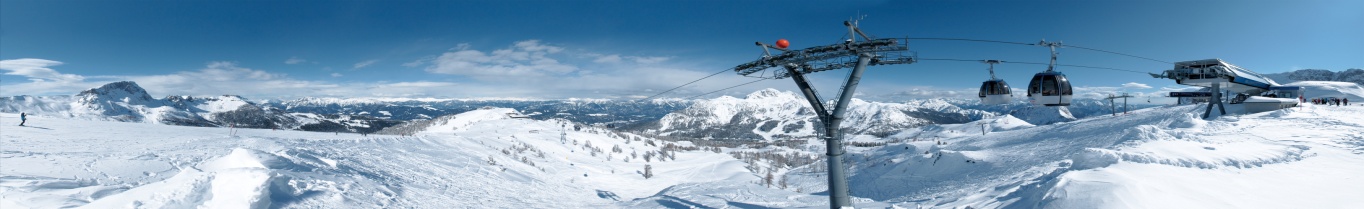 INFORMATIONSBLATT 1SOMMERSPORTWOCHE [Ort] [Datum][teilnehmende Klassen]  Im Schuljahr [Datum] ist wieder die Durchführung von Sommerportwochen geplant. Die Sommersportwoche ist Teil des Unterrichts. Neben der sportlichen Betätigung ist die Förderung des Sozialverhaltens der Schüler:innen sowie der Klassengemeinschaft ein wichtiger Schwerpunkt der Sommersportwoche. Adresse: 		[Adresse]Gesamtkosten:	ca. € [Betrag]Inkludierte Leistungen:UnterkunftVollpension (Frühstück, Mittagessen, Abendessen)LiftkarteBuskosten StornoversicherungFür eine Anmeldung sind folgende drei Schritte bis zum [Datum] zu erledigen:Schritt 1: Seite 2 und 3 ausfüllen und unterschreibenSchritt 2: Die Anzahlung in der Höhe von € [Betrag] auf folgendes Konto einzahlen [Kontodaten]Schritt 3: Anmeldung und Einzahlungsbestätigung der Kursleitung abgebenFinanzielle Unterstützungen sind möglich:durch die Bildungsdirektion (Formular in der Direktion erhältlich) durch den Elternverein (Formular in der Direktion erhältlich):Voraussetzungen:2.a)	Mitgliedschaft im Elternverein 2.b)	Ansuchen an die Bildungsdirektion muss nachweislich erfolgt sein3.	durch die Servicestelle Schulsportwochen Alle Ansuchen sind bis [Datum] in der Direktion bzw. bei der Kursleitung abzugeben!Während der Sommersportwoche hat sich die Schülerin bzw. der Schüler an die Bestimmungen für Schulveranstaltungen (z.B. Alkoholverbot, kein unerlaubtes Entfernen vom Heim oder Kursbetrieb) zu halten. Bei groben Verstößen gegen Disziplin und Heimordnung bzw. bei einem Verhalten, das die eigene oder die Sicherheit anderer gefährdet, wird die Schülerin bzw. der Schüler auf eigene Kosten und ohne Begleitperson nach Hause geschickt / ist die Schülerin bzw. der Schüler auf eigene Kosten abzuholen.Sollte eine Schülerin/ein Schüler aus gesundheitlichen Gründen nicht an der Wintersportwoche teilnehmen können, bitte untenstehende Abmeldung ankreuzen. Wir weisen Sie darauf hin, dass eine Nichtteilnahme ein Versäumnis des Regelunterrichts darstellt.Prof. [Name]ANMELDUNG für DIE SOMMERSPORTWOCHE [Ort] [Datum](zutreffendes bitte ankreuzen)Von Erziehungsberechtigten auszufüllen (Blockbuchstaben)
Gewählte Sportart ankreuzen:	Datum						Unterschrift eines Erziehungsberechtigten
